2020 Microenterprise Vendor FormSign up to be a Microenterprise Vendor at the 2020 Employment First VIRTUAL Conference! This is a great opportunity to market your business and sell your products virtually.  Please note:  This opportunity is for self-employed business owners with disabilities.  Applications from service providers or other organizations will not be accepted. If you are an organization wishing to exhibit at the virtual conference, please refer to the EF Virtual Conference Sponsorship Form.Details:Each business owner will be listed in the conference program. Each business owner will also be included in a promo piece in the conference virtual goodie bag.It is free to be a vendor at the virtual conference.This application form is due by May 8, 2020.
Business Owner Requirements: Business owners need to have a website or online store where items for sale are posted.Business owners need to be able to accept payment and process orders.  Business owners are responsible for charging shipping costs and shipping items to customers.  _______________________________________________________________________________________
Application Form: Company Name:      Contact Name and Title:      Your Company/On-line Store Website Address:      Email:      			Phone Number:      Products and/or services to be promoted:      Please email this form along with a picture of yourself and some promotional materials to Shannon Webb at shannon@incontrolwisconsin.org by May 8, 2020.       ________________________________________________________________________________________	If you have additional needs or questions, please contact:  Shannon Webb at shannon@incontrolwisconsin.org  or 608-318-0700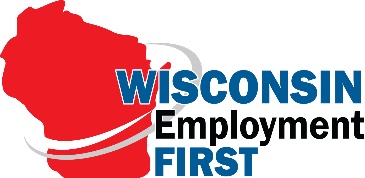     2020 WI EMPLOYMENT FIRST CONFERENCE                      Shared Vision, Shared Action: Bringing the Future into Focus                                        May 19, 2020